._...,IA\\-/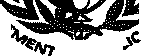 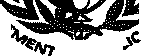 Massachusetts Department of Public HealthDetermination  of  Need Affidavit of Truthfulness and Compliance with Law and Disclosure Form 100.40S(B)Version:	7-6-17September 28, 2021'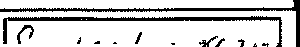 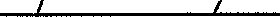 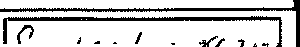 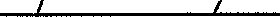 Applicant Name:   [Ascentria Care Alliance, Inc. (Laurel Ridge Rehabilitation and Skilled Care Center)Application Type: conservation Long Term Care ProjectApplicant's Business Type:	Ci Corporation	('  Limited Partnership	('   Partnership	('   Trust	('  LLC	(' OtherIs the Applicant the sole member or sole shareholder of the Health Facility(ies) that are the subject of this Application? (i  Yes	(' NoThe undersigned certifies under the pains and penalties of perjury:The Applicant is the sole corporate member or sole shareholder of the Health Facility[ies] that are the subject of this Application;I have-	105 CMR 100.000, the Massachusetts Determination of Need Regulation;I understand and agree to the expected and appropriate conduct of the Applicant pursuant to 105 CMR 100.800;I have-	this application for Determination of Need including all exhibits and attachments, and certify that* all of the information contained herein is accurate and true;I have submitted the correct Filing Fee and understand it is nonrefundable pursuant to 105 CMR 100.405(8);I have submitted the required copies of this application to the Determination of Need Program, and, as applicable, to all Parties of Record and other parties as required pursuant to 105 CMR 100.405(8);I have caused, as required, notices of intent to be published and duplicate copies to be submitted to all Parties of Record, and all carriers or third-party administrators, public and commercial, for the payment of health care services with which the Applicant contracts, and with Medicare and Medicaid, as required by 105 CMR 100.405(C), et seq.;I have caused **proper notification and submissions to the Secretary of Environmental Affairs pursuant to 105 CMR100.405(E) and 301 CMR 11.00; will be made if applicable.If subject to M.G.L. c. 6D, § 13 and 958 CMR 7.00, I have submitted such Notice of Material Change to the HPC - in accordance with 105 CMR 100.405(G);Pursuant to 105 CMR 100.210(A)(3), I certify that both the Applicant and the Proposed Project are in material and substantial compliance and good standing with relevant federal, state, and local laws and regulations, as well as with all previously issued Notices of Determination of Need and the terms andconditions attached therein***·I have-	and understand the limitations on solicitation of funding from the general public prior to receiving a Notice of Determination of Need as established in 105 CMR 100.415;I understand that, if Approved, the Applicant, as Holder of the DoN, shall become obligated to all Standard Conditions . pursuant to 105 CMR 100.310, as well as any aoolicable 0th .., Cnn,fainnc ,.   N  ,,,.      ,.,.....L,_ •nr r•·- •-- ---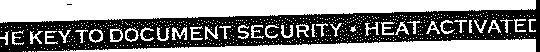 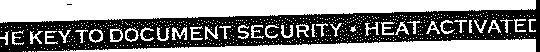 Laurel Ridge Rehabilitation & Skilled Care Center174 Forest Hills Street Jamaica Plain, MA 02130..,._,,,.'.'"Berkshire Bank53oslr / 213804Pay to the Order Of$25,479.80Twenty Five Thousand Four Hundred Seventy Nine Dollars and 80 CentsDOLLARSCOMMONWEALTH OF MASSACHUSETTS POST OFFICE BOX 3538BOSTON, MA 02241-3538/?	,,.,.;s,"f."•.,...<signature on file>MEMO	DON'(it OF-¥'	....,0	r...1,.1,,,&  \.\1Massachusetts Department of Public Health Determination of NeedVersion:	7-6-17I	i	Affidavit of Truthfulness and Compliance....	i'OFI'with Law and Disclosure Form 1oo.40S(B)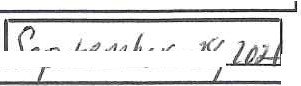 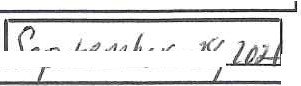 Applicant Name: Ascentria Care Alliance, Inc.(Laurel Ridge Rehabilitation and Skilled Care Center)Application Type: conservation Long Term Care ProjectApplicant's Business Type:    Ci Corporation	r Limited Partnership	r Partnership	r Trust	rLLC	rotherIs the Applicant the sole member or sole shareholder of the Health Facility(ies) that are the subject of this Application? Ci Yes	r No!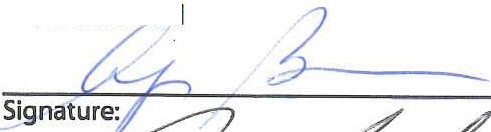 ·been infonned of the contents of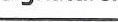 ** have been infonned that•••  issued in compliance with IOS CMR I00.000, the Massachusetts Detennination of Need regulation effective January 27, 2017 and amo:nded December 28, 20I8.4ffiti::n,it nf Tr, ,thf1 ,lnacc	Acrontri, r:uo 411i::anro  lnr  /I ::um:.t Ririna Rah:1hil	07/ nnnn  - q nm	D::,no 1  nf')BARRETT, HARRELL & FERRER LLCVia Email - Read Receipt Requested and Overnight UPS - Signature Requested September 29, 2021Via E-MailLara Szent-Gyorgyi, Director Determination of Need Program Department of Public Health 250 Washington StreetBoston, MA 02108,,,-,II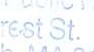 RE: Ascentria Care Alliance, Inc. - Lutheran Home of Jamaica Plain, Inc. d/b/a Laurel Ridge Rehabilitation and Skilled Care Center Determination of Need Application# ACA-21092808- CLDear Ms. Szent-Gyorgyi:We write to provide you with additional documentation for the above-captioned Determination of Need ("DoN") Application submitted to your office electronically on September 28, 2021. Please find enclosed the original Affidavit of Truthfulness (Exhibit 1) and the filing fee (Exhibit 2) for the Ascentria Care Alliance, Inc. - Lutheran Home of Jamaica Plain, Inc. d/b/a Laurel Ridge Rehabilitation and Skilled Care Center DoN Application# ACA-21092808-CL.We thank you for your assistance with this matter. Please do not hesitate to contact Amanda Beauregard, Esq. or me if you have any questions or require additional information.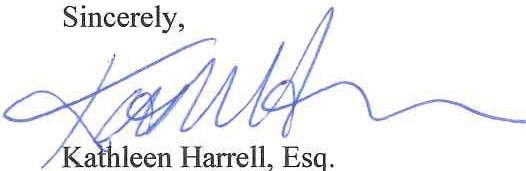 Enclosurecc:	R. Rodman, Esq. dph.don@state.ma.usEXHIBIT ILaurel Ridge Rehabilitation & Skilled Care Center	Jamaica Plain, MAD21303804COMMONCOMMONWEALTH OF MASSACHUSETTS	09/21/2021	3804Laurel Ridge Rehabilitation & Skilled Care Center	Jamaica Plain, MA021303804COMMONCOMMONWEALTH OF MASSACHUSETTS	09/21/2021	3804---· -,.--- -•-.--,--------EXHIBIT 2